Задание 3 «Геометирические фигуры»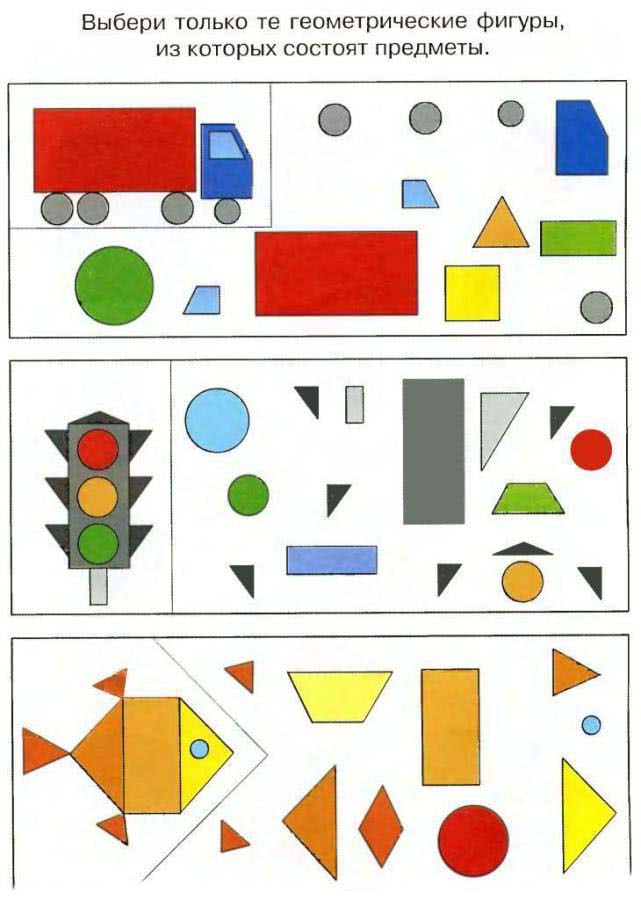 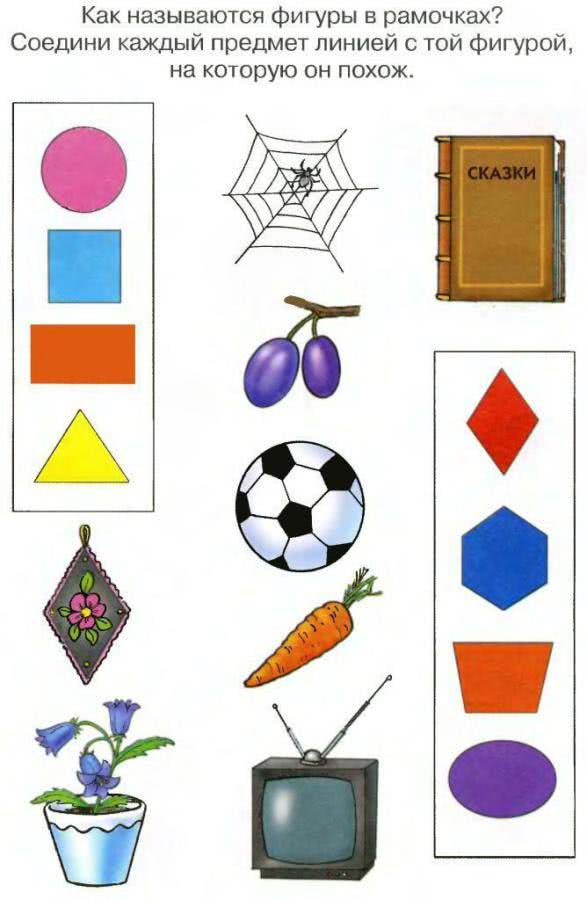 